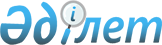 О мерах по обеспечению безопасности на водоемах области в период 
ледостава и ледоходаПостановление акимата Атырауской области от 10 февраля 2004 года N 41. Зарегистрировано Департаментом юстиции Атырауской области от 27 февраля 2004 года за N 1863

      В соответствии с 
 Законом 
 Республики Казахстан от 5 июля 1996 года N 19 "О чрезвычайных ситуациях природного и техногенного характера", 
 решением 
 Атырауского областного маслихата от 14 июля 1998 года N 249-I "Об обязательных правилах безопасности граждан на водоемах Атырауской области", и в целях обеспечения безопасности людей на водоемах области в период ледостава и ледохода, акимат области постановляет:




      1. Акимам города Атырау и районов: 



      1) запретить переезд и переход по льду на водоемах области кроме мест, где оборудованы специальные ледовые (пешеходные и автогрузовые) переправы;  



      2) принять меры по организации спасательных постов предприятиями и организациями всех форм собственности, имеющих водные объекты. 




      2. Атырауской областной водно-спасательной службе:



      1) укомплектовать спасательные станции в период ледостава и ледохода личным составом и поисковыми группами;



      2) перевести все спасательные станции на круглосуточное дежурство, маневренно-поисковую группу и водолазно-аварийно спасательный отряд - на режим повышенной готовности;



      3) вести учет численности водолазов, всех имеющихся спасательных средств предприятий, организаций, независимо от форм собственности и ведомственной принадлежности.   




      3. Управлению внутренних дел Атырауской области (по согласованию), совместно с Урала-Каспийским межобластным бассейновым управлением по охране рыбных ресурсов и регулированию рыболовства (по согласованию) в период ледостава и ледохода усилить патрулирование на водоемах области, в том числе и на побережье Каспийского моря.  




      4. Управлению образования Атырауской области совместно с Атырауской областной водно-спасательной службой организовать профилактическую работу среди школьников и учащихся учебных заведений по соблюдению мер безопасности на водоемах области в период ледостава и ледохода.




      5. Контроль за исполнением данного постановления возложить на Байгужина М.И. - заместителя акима области.       


      

Аким области


       


					© 2012. РГП на ПХВ «Институт законодательства и правовой информации Республики Казахстан» Министерства юстиции Республики Казахстан
				